1P Week at a Glance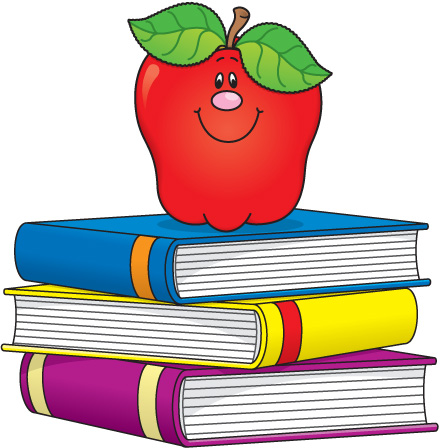 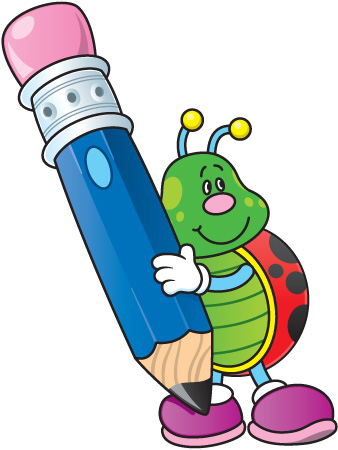                                                      Week of 10/7-10/11Word Work:  New word wall words: he, go, like, me, noWord Focus: Handwriting/ “at family”Reader’s Workshop:  Launch/Reading StrategiesFocuses Include:Choosing a just right bookIs it too easy? Too hard?Introduction to partnershipsWriter’s Workshop:  Launch/Small MomentsFocuses Include:Weekend NewsUsing known words to spellPunctuation and CapitalizationIntro into editingMath Workshop: Launch –Addition StrategiesMissing addendCounting onUsing a number lineDoubles plus oneMath game – addition crossout 